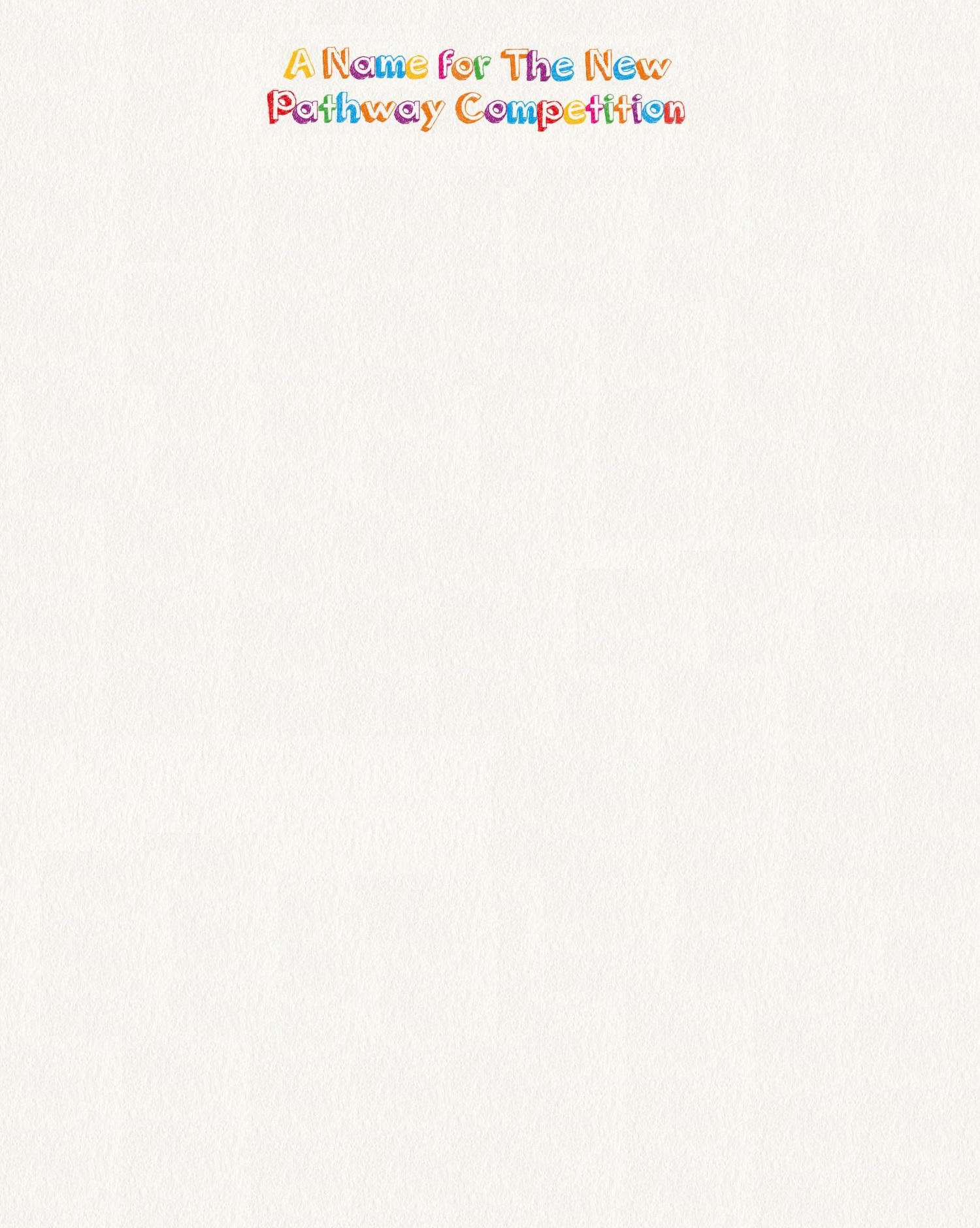 Competition Entry FormTo enter the competition, please write your name, your class, the name of your school, and the name of your teacher in the spaces below.What name would you give to the new Pathway?Please write the name that you would call the Pathway – and tell us why you like that name – in the spaces below.Please give your completed form to your Teacher who will send it to Villages Together’s Jon Cousins – at: Jon@shal.org_________________________________________________________Data Protection:In line with the privacy policies of our Locally Trusted Organisation, SHAL Housing Limited, Villages Together are committed to ensuring the data we collect and use is appropriate for the associated purpose and does not constitute an invasion of your privacy.We will not keep data for longer than is necessary and will delete it promptly once it is no longer required.Full details of Villages Together’s Privacy Policy can be found at: http://www.purwool.org.uk/privacy-policy/ Your NameYour AgeYour ClassYour Teacher’s NameYour SchoolThe Pathway should be called:This is a good name because: